 WORK REQUESTPlease complete the following form.If you have questions, call ext. 4036#       Authorization SignatureName:      SCHOOL: Puesta del Sol Elementary PTAPhone: ___________Project Title:      Date Required (Do not use ASAP):      No. of copies:                      No. of originals:      Print one side:                      Back-to-Back:   8 ½ x 11       		                 8 ½ x 14      	color				color	Bond				      	Bond onlyIndex 				11 x 17       Cover					colorVellum					Bond onlyBrites                    		       Check  One2-part (white/yellow)		3-part (white/yellow/pink)4-part (white/yellow/pink/goldenrod)5-part (white/green/yellow/pink/goldenrod)Transparency		Parchment color      		Collate	Cut: _________Staple       			Fold: ________    Check one			Pad: _________			Fast Back Binding _____ 	                                                            check oneOptions for punching:                                                                              2-hole Punch		8 ½ x 11		4 ¼ x 5 ½	3-hole Punch			             SPECIAL INSTRUCTIONS:pick a color    *THIS SIDE IS FOR COPY CENTER USE ONLY*# Copies ________ 1-side ______ 2-side ______ Kodak ______	# Ex. Copies _____ 1-side ______ 2-side ______ Kodak ______Masters ______________________	PAPER			QTY/REG	QTY/EXTRA				COPY		COPY		Bond 8 ½ x11	___________	__________		Bond 8 ½ x14	___________	__________		Bond 11x17	___________	__________		Punched Bond	___________	__________		Brites		___________	__________		Vellum		___________	__________		Cover		___________	__________		Index		___________	__________		NCR 2-part	___________	__________		NCR 3-part	___________	__________		NCR 4-part	___________	__________		NCR 5-part	___________	__________		Transparency	___________	__________		Parchment	___________	__________	OTHER CHARGES:		Description			# Units	1. ___________________________	______	2. ___________________________	______	3. ___________________________	______	4. ___________________________	______	5. ___________________________	______	6. ___________________________	______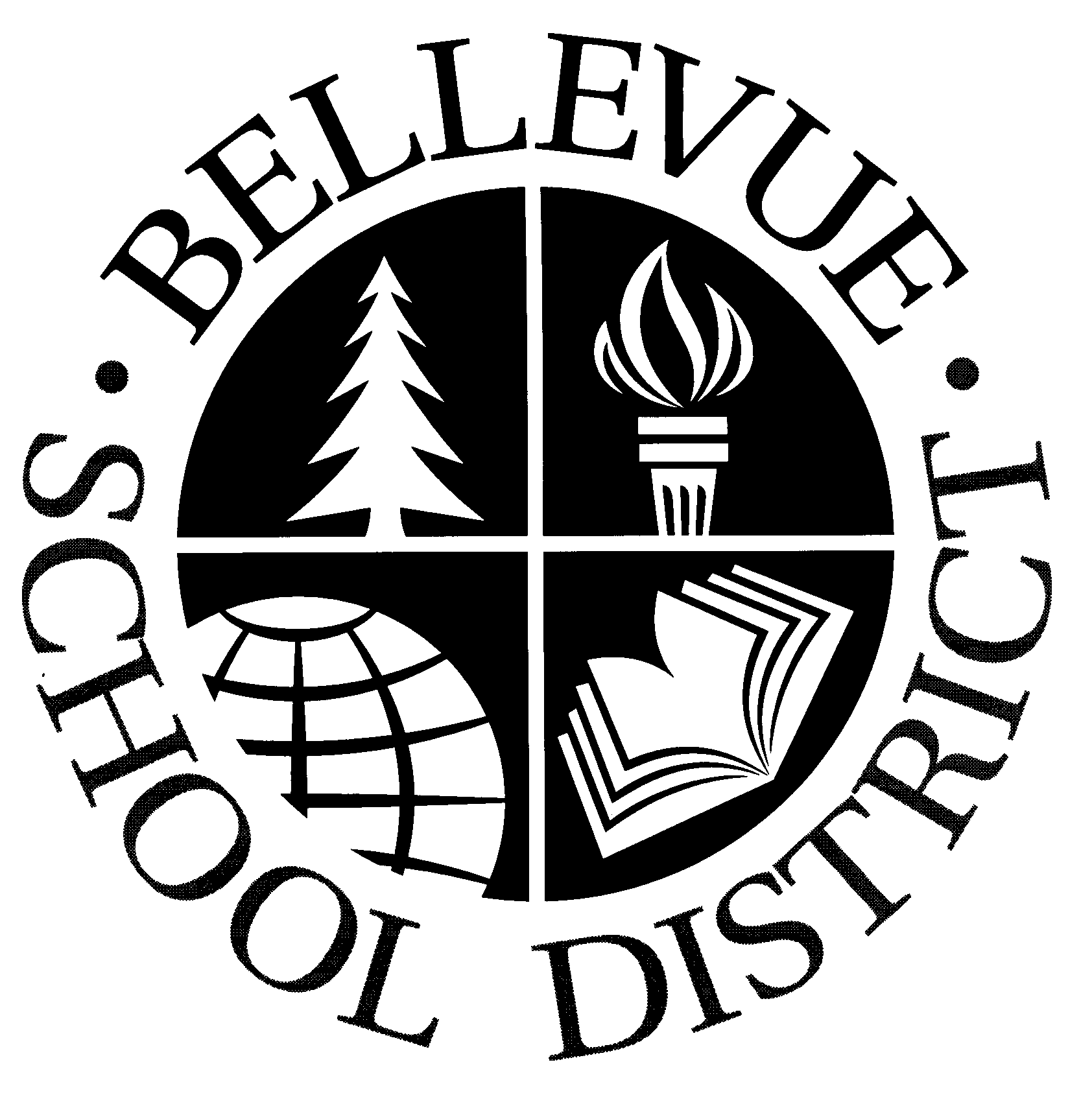 